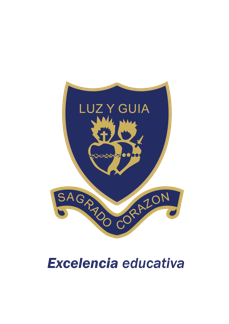 Colegio Sagrado Corazón Luz y Guía Nº 8229MÓDULO 3 SEMANA 3                                4º GRADO /CEIBO- MOLLE ÁREA: Matemática - Ciencias NaturalesPRESENTACIÓN: 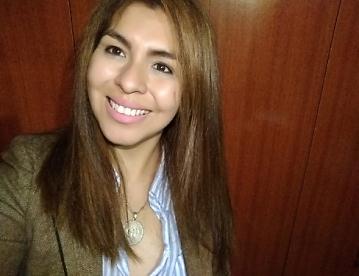  ¡Hola! Bienvenidos al Módulo 3 del área Matemática y Ciencias Naturales.En esta oportunidad vamos a trabajar   en matemática en los siguientes temas Valor Posicional; la importancia de ubicar el punto en un número y la formación de cualquier número teniendo en cuenta ciertos criterios. En Ciencias Naturales sobre   La Luna (satélite natural):sus características.Quiero comentarles que para el desarrollo de ambas materias se presentan videos explicativos (el del área matemática desarrollado por la propia docente)Quiero ademàs, aclarar que en este mòdulo todas las tareas deben ser presentadas(fotos), via mail.Les deseo un grandioso desempeño, y que la  resolución de las actividades sean a conciencia. Les mando un beso y un abrazo muy afectuoso a mis queridos alumnos.. DESCRIPCION DEL MODULO 3:AREA: MatematicaCONTENIDOS:Valor Posicional.TEMAS;Valor Posicional: características.El importancia del punto en un número.Formaciòn: números mayores y menores.CAPACIDADES  A LOGRAR:La interpretaciòn y formación de números en base al criterio de valor posicional.La identificación  de la cantidad de  cifras y la posición  que ocupa el  números en cada valorAREA: Ciencias NaturalesCONTENIDOS:La Luna: Satèlite naturalTema:La Luna; CaracterìsticasCAPACIDADES  A LOGRAR;Identificaciòn  de las distintas   características de la Luna,AREA: MATEMÀTICADIA :1Tema: Valor Posicional. Caracteristicas.PARTE TEÒRICA:NÙMEROS DE HASTA 7 CIFRASPara leerlo màs fácil lo separamos en grupos de a tres.UNIDADES DE CIEN.(hasta 3 cifras)UNIDADES DE MIL(  de 4 a 6 cifras)UNIDADES DE MILLLON ( de 7 cifras)PARA RECORDAR:Los “dieces” tienen  2 cifras (10)Los “cienes” tienen  3 cifras (100)Los “miles”  tienen 4 cifras (1.000)Los “diez miles” tienen 5 cifras (10.000)Los “cien miles” tienen 6 cifras (100.000)El “millón” tiene 7 cifras (1.000.000)EL VALOR QUE OCUPA CADA CIFRA:.Cada número tiene una posición  única y va a depender de la cantidad de cifras que tenga ese numero. Eso va a determinar su valor con respecto a otro número. Actividad 1: -Valor posicional de cada nùmero	Indicar que valor tiene el 3 en cada número?543.211       8.309    32      123      3.999.002Indicar que valor tiene el 9 en cada número?39        293       21.933         9.001.332             943.477Indicar que valor tiene el 5 en cada número?           15.888             457.221                50            576            521.999Actividad 2: -Cantidad de cifras de cada número.a) Indicar la cantidad de cifras de cada número:4.312:                                     76:                             894:5.888.211:                                   244:                               55.987:632.730:                                     6.712:                              8:CIERRE:  ¡ A TRABAJAR!Para vender en el Mundial de  fútbol de Brasil se confeccionaron 243.379 camisetas argentinas.En este número ¿cuàl es la cifra de mayor valor?................................................¿y la de menor valor?...........................................................................................Importante: recordar la posición que ocupa cada número.Y además se confeccionaron: 321.430 gorros; 363.801 cornetas; 114.032 pelotas; 90.103 banderas; 103.009 zapatillas;  29.682 banderines.Ordenar las cantidades  de mayor a menor.¿Es cierto que el 90.103 es menor que el número 90.004?...............................................Colocar el número anterior y posterior :¿què posición del número cambia?                ____________363,801________                ____________114.032________Escribir el nombre de los siguientes números:29.682:______________________________________________________321. 430:____________________________________________________e) ¿Cuàntas cifras tiene el número 103.009?.............................................DIA :2Tema: La importancia del punto en un número. PARTE TEORICA:Cuando se ecribe un número, se separa en clases o perìodos agrupando de derecha a izquierda grupos de tres cifras.Para leer un número: se empieza por la izquierda y se nombra cada una de las clases o período.Bloque                         Bloque de 3                                        Bloque de 3Actividad 1: Separar los siguientes números en bloques.Indicar como se llaman.329764 :         3975:111098 :       23531:5004323 :    Actividad 2: Unir con flechas444632                                            701.22723090                                              644.003701227                                            5.811.2245811224                                          23.090644003                                            444.632CIERRE:¡ A pensar!Responder con tus propias palabras.(tener en cuenta video) SITUACION 1:Si consultamos en una página de i internet y nos informa que hay 14.369 visitantes hasta el momento y que, de ellos, 1.458 son argentinos…..¿Es importante, para interpretar y leer estos números, el lugar donde ubicamos el punto?SITUACION 2:Si contamos resultados en una votación y un postulante obtuvo 2.513 votos y el otro 2.503….¿Nos sirve aprender a comparar números que tienen igual cantidad de cifras para saber quièn ganó?SITUACION 3:Si investigamos que la provincia de Tucumàn ocupa una superficie de 22.524 ….¿Podriamos leer este número si no estuviera el punto?DIA 3:Tema: Formaciòn de números, mayores y menores.PARTE TEÒRICA:¿Còmo hago para formar el mayor número? Siempre se debe tener en cuenta : la cantidad de cifras de ese nùmero (debe tener la mayor cantidad) la posicion que ocupa ese número (debe ocupar la posición màs alta) ¿Còmo hago para formar el menor número?Siempre se debe tener en cuenta : 1) la cantidad de cifras de ese nùmero (debe tener la menor cantidad) 2) la posicion que ocupa ese número (debe ocupar la posición màs baja) Actividad 1: Escribir el número mayor y el número menor que se pueden formar con estas 5 cifras.Actividad 2: De los siguientes números escribir el mayor y el menor número que se pude formar:1, 3,8,9,2,7a)  Mayor  y menor número de 5 cifras.:::::::::::::::::::::::::::::::::::::::::::::::::::::::::::::::::::::b) Mayor y menor número de 4 cifras.:::::::::::::::::::::::::::::::::::::::::::::::::::::::::::::::::::::::c) Mayor y menor número de 3 cifras.:::::::::::::::::::::::::::::::::::::::::::::::::::::::::::::::::::::::d) Mayor y menor número de 2 cifras.:::::::::::::::::::::::::::::::::::::::::::::::::::::::::::::::::::::::CIERRE:   ENUMERANDO CAJASFelix y juan ponen números a cada una de las cajas que se embalan, en la terminal de colectivos, para diferentes destinos. Al cabo del año, anotaron los siguientes datos de la cantidad de cajas que enumeraron para estos lugares:Comparar cada una de las cantidades y responder:¿Cuàntas cifras tiene cada dato? ¿Cuàl es el mayor de los números? ¿Y el menor?¿Cuàl de los cuatro números tiene la menor cifra ubicada en el orden de los cienes? ¿Y cuàl tiene la mayor?Alguno tiene cifras en el orden de los diez miles?.Si hay alguno o varios, escríbilos y marcà, con un color,la cifra que està en ese lugar.¿Es cierto que el mayor de los números, es el que tiene la mayor cifra en el lugar de los miles? ¿El menor de los números es el que tiene la menor cifra en los unos?Ordenar de menor a mayor.                    CIENCIAS  NATURALES	DIA 4 Tema: La Luna . características.ACTIVIDAD Nº 1Observar y Responder:a) ¿Cuánto tarda en dar una vuelta completa a  la Tierra?b) ¿Por què es un satélite natural?c) ¿De què forma se mueve la Luna?ACTIVIDAD Nº 2Dibujar el movimiento de Rotaciòn y Traslaciòn de la Luna alrededor de la Tierra.            LUNA                                            TIERRA Observar y responder:¿De cuànto dura su movimiento de Rotaciòn?¿De cuànto dura  su movimiento de Traslaciòn?ACTIVIDAD Nº 3Observar y reaponder (video anterior)¿Cómo se llama el cambio de aspecto de la Luna en el movimiento?¿Cuàntos son? ¿ Còmo se llaman? ¿Por què se producen la fase de la Luna?  Dibujar  y nombrar las fases de la Luna.Luna NuevaLuna  Cuarto  CrecienteLuna Luna LLenaLuna  Cuarto MenguanteCIERRE:Anotar las características de la Luna.(CURIOSIDADES) IMPORTANTE: Modelo de escritura en  el cuaderno.(cada vez que empiezo un dìa diferente) Fecha: Ej. Miercoles, 1 de abril.Area: Ej.MatemàticaTema:  Ej El valor Posicional.Actividades: Ej actividad Nª 1, actividad nª 2, etc.ACLARACIÒN ; Se debe copiar toda la parte teòrica en el cuaderno y cada una de las actividades.U d Mc de md de mu de mcdu9542331d de mu de mcdu44813 EJEMPLO DE DESARROLLODE LA ACTIVIDAD (no copiar en cuaderno)543.211 : 3 u de mil =  3.000 u     943.477 :  9 c de mil = 900.000 u457.221 : 5 d de mil = 50.000 u        EJEMPLO DE DESARROLLODE LA ACTIVIDAD (no copiar en cuaderno) 5.776: 4 cifras21: 2 cifrasUnidadDe MillonCentenaDe milDecena de milUnidad de milcentenadecenaunidad8834632EJEMPLO DE DESARROLLODE LA ACTIVIDAD (no copiar en cuaderno)5345211.                         5.345.211 (Cinco millones trescientoscuarenta y cinco mil doscientos once)Nùmero mayorNùmero menor9,3,2,6,18,7,6,5,40,4,3,8,50,0,1,2,6EJEMPLO DE DESARROLLODE LA ACTIVIDAD (no copiar en cuaderno)3,7,9,1,4-Mayor y menor de 5 cifras: mayor(97.431) menor (13.479)-Mayor y menor de 4 cifras  mayor(9743)  menor( 1347)Mayor y menor de 3 cifras  mayor (974)     menor (134)Mayor y menor de 2 cifras  mayor (97)       menor (13)DESTINOBARILOCHEMAR DEL PLATANEUQUÉNRÍO GALLEGOSCANTIDAD24.590 CAJAS25.904 CAJAS20.459CAJAS29.045CAJASIMPORTANTE: En  la carpeta, se debe copiar todas las actividades e inclusive la teoría (parte escrita) enviada por la señorita.Fecha: Ej   Viernes 3 de abril.Area: Ej.Ciencias NaturalesTema: Ej. La Luna: CracterìsticasParte teórica:Ej La Tierra es plana:   En la antigua India, la tierra se representaba plana y sostenida por cuatro elefantes que a su vez se apoyaban en una enorme tortuga. El mundo era plano porque así lo veían las personas que lo habitaban en ese momento. Actividades: actividad nº 1, actividad nº2, etc.IMPORTANTE: entrar al siguiente video https://youtu.be/lfPcsOcCJjUACLARACIÒN: Para responder es necesario mirar el video.